PRÉ-INSCRIÇÃOPor favor preencha este documento a computadorData	     				Nome      						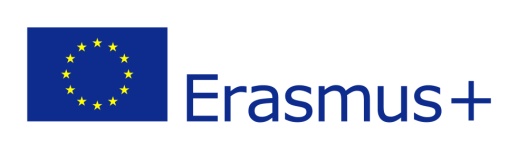 Informação PessoalInformação PessoalInformação PessoalInformação PessoalNOME COMPLETO      NOME COMPLETO      DATA DE NASCIMENTO:      DATA DE NASCIMENTO:      ENDEREÇO:      ENDEREÇO:      MASCULINO FEMININO CÓDIGO POSTAL / LOCALIDADE:      CÓDIGO POSTAL / LOCALIDADE:      NACIONALIDADE:      NACIONALIDADE:      E-MAIL:      E-MAIL:      CARTÃO IDENTIFICAÇÃO       VALIDADE:      /     /     CARTÃO IDENTIFICAÇÃO       VALIDADE:      /     /     TELEFONE FIXO       /TELEMÓVEL       TELEFONE FIXO       /TELEMÓVEL       NIF:      NIF:      AGRUPAMENTO / ESCOLA:       FUNÇÃO:       (professor, professor bibliotecário, formador, membro da direção, etc.)FUNÇÃO:       (professor, professor bibliotecário, formador, membro da direção, etc.)FUNÇÃO:       (professor, professor bibliotecário, formador, membro da direção, etc.)ÁREA DE DOCÊNCIA / GRUPO RECRUTAMENTO:      NÍVEL DE ENSINO DAS TURMAS QUE LECIONA NO ANO LETIVO 2019/2020:      ÁREA DE DOCÊNCIA / GRUPO RECRUTAMENTO:      NÍVEL DE ENSINO DAS TURMAS QUE LECIONA NO ANO LETIVO 2019/2020:      ÁREA DE DOCÊNCIA / GRUPO RECRUTAMENTO:      NÍVEL DE ENSINO DAS TURMAS QUE LECIONA NO ANO LETIVO 2019/2020:      ÁREA DE DOCÊNCIA / GRUPO RECRUTAMENTO:      NÍVEL DE ENSINO DAS TURMAS QUE LECIONA NO ANO LETIVO 2019/2020:      Atividade de Job Shadowing  A atividade de job shadowing deve cumprir com os objetivos estabelecidos para o Projeto e tem de receber a confirmação do Coordenador de Consórcio.Atividade de Job Shadowing  A atividade de job shadowing deve cumprir com os objetivos estabelecidos para o Projeto e tem de receber a confirmação do Coordenador de Consórcio.Se já identificou a escola onde pretende fazer a atividade de job shadowing:País       Cidade       Instituição      Pessoa de contacto       Telefone       E-mail      Calendário para a mobilidade (mês/ano)      Competências LinguísticasCompetências LinguísticasCompetências LinguísticasCompetências LinguísticasCompetências LinguísticasA1A2B1B2B2C1C1C2Inglês EspanholFrancêsOutra      Outra      Temática do projeto(porque considera relevante a temática do projeto? No âmbito da sua atividade está envolvido/a em projetos sobre novas tecnologias e modernização tecnológica?Motivação para a realização da mobilidade(quais as mais-valias da sua participação neste projeto, quer a nível pessoal, quer de escola/agrupamento/concelho.)Expectativas perante a mobilidade(o que espera desta mobilidade, quais os objetivos e resultados que espera atingir)Transferência e Integração de conhecimentos(como podem as aprendizagens ser partilhadas com a restante comunidade educativa e as novas práticas serem integradas no dia a dia da sua escola/agrupamento/concelho)